МОДУЛЬ 3 НЕОРГАНИЧЕСКАЯ ХИМИЯПРАКТИЧЕСКАЯ РАБОТА 1 РЕАКЦИИ ОВРЦель работы:  Научиться составлять формулы реагентов и продуктов, а затем находят элементы, которые повышают и понижают свои степени окисления.К окислительно-восстановительным реакциям относятся химические реакции, которые сопровождаются изменением степеней окисления элементов. В уравнениях таких реакций подбор коэффициентов проводят составлением электронного баланса. Метод подбора коэффициентов с помощью электронного баланса складывается из следующих этапов:а) определяют степени окисления в реакции до и послеMnCO3 + KClO3  MnO2 + KCl + CO2ClV  = ClIMnII  = MnIVб) составляют уравнения полуреакций восстановления и окисления, соблюдая законы сохранения числа атомов и заряда в каждой полуреакции: полуреакция восстановления                     ClV + 6 e = ClIполуреакция окисления                              MnII  2 e = MnIVв) подбирают дополнительные множители для уравнения полуреакций так, чтобы закон сохранения заряда выполнялся для реакции в целом, для чего число принятых электронов в полуреакциях восстановления делают равным числу отданных электронов в полуреакции окисления:ClV + 6 e = ClI              1MnII  2 e = MnIV          3г) проставляют (по найденным множителям) стехиометрические коэффициенты в схему реакции (коэффициент 1 опускается):3 MnCO3 + KClO3 = 3 MnO2 + KCl + CO2д) уравнивают числа атомов тех элементов, которые не изменяют своей степени окисления при протекании реакции (если таких элементов два, то достаточно уравнять число атомов одного из них, а по второму провести проверку). Получают уравнение химической реакции:3 MnCO3 + KClO3 = 3 MnO2 + KCl + 3 CO2ЗАДАНИЕ 1 для получения зачета выполнить одну любую реакцию на выбор1. Подберите коэффициенты в уравнении окислительно-восстановительной реакцииFe2O3 + CO  Fe + CO22. Подберите коэффициенты в уравнении окислительно-восстановительной реакцииFe(S)2 + O2 = Fe2O3 + SO23. Подберите коэффициенты в уравнении реакции окисления-восстановления(NH4)2CrO4  Cr2O3 + N2 +H2O + NH3ПРАКТИЧЕСКАЯ РАБОТА 2Комплексные соединения (КС) – это такие соединения, в узлах кристаллической решетки которых находятся комплексные, сложные ионы, способные к самостоятельному существованию в растворах или расплавах.По характеру электрического зарядаа) катионные комплексы:[Zn (4NH3)]Cl2 , [Сu(NH3) 4]SO4  б) анионные комплексы:K2 [BeF4], K3[Fe(CN) 6]в) нейтральные комплексы: [Pt(NH3)2Cl2], [Ni(CO)4].Классификация лигандов   Лиганды могут занимать в координационной сфере одно или несколько мест. То есть соединяться с центральным атомом посредством одного или нескольких атомов. По этому признаку различают:А) монодентантные – Cl-1,  F-1, OH-1,  NH3, H2O,  COБ) бидентантные – молекула этилендиамина:    H2N-CH2-CH2-NH2В) полидентантные (хелатные или клешневидные).КС могут относиться к разным классам веществ:    Кислоты – H[AuCl4] , основания - [Ag(NH3)2]OH  , соли – Na3[AlF6], неэлектролиты - [Pt(NH3)2Cl2].Номенклатура комплексных соединений   Давая названия комплексу, сначала называют анион, потом катион, как бы читая формулу с конца к началу.Используются приставки: «ди-», «три-», «тетра-», «пента-», «гекса-».Названия лигандов:NH3 – аммин-, H2O – аква-, CO – карбонил-, OH-1 – гидроксо-, Cl-1 – хлоро-,  F-1-фторо-,    Br -1 - бромо-,  I-1 -иодо-, CN-1  -циано-, NO2-1   - нитро-, S -тио-, O - оксо- и др.Если центральный ион входит в состав комплексного аниона, то анион называется: Fe -феррат, Cu - купрат, Ag - аргенат, Au - аурат, Hg - меркурат, Zn - цинкат, Al –алюминат и др.После названия центрального иона в скобках указывается его валентность, равная заряду.Если центральный ион входит в состав комплексного катиона, то он называется по-русски.Примеры решенияОпределить степень окисления центрального иона и назвать вещество.Построить формулы веществ по названиям:ЗАДАНИЕ  для получения зачета по теме комплексные соединения, необходимо выполнить любые два  примера задания 1 и 2 на выбор.Задание  1Назвать комплексные соединения[Al(H2O) 6]Cl3, K[AuCl4],  Na3[Co(CN)6],  [Cr(C6H6)2],  [Ni(CO)4],  H2[PtCl6][PtCl(NH3)5]Cl[Co(H2O)6](NO2)3 K3[Ag (CN)2] [Pt(NH3)2Cl4] [Ag(NH3)2]OH K2[HgI4]  Fe(CO)5 Задание 2 Составьте формулы следующих комплексных соединений:а) гексанитрокобальтат (III) калия;б) хлорид гексаамминникеля (II);в) гексагидроксохромат (III) калия;г) хлорид тетраамминцинка (II);д) дихлородиамминплатина (II)е) нитрат диакватетраамминникеля (II);ж) тетраамминфосфатохром (III);з) гексагтдроксохромат (III)калия;и) трифторогидроксобериллат магния.МОДУЛЬ 4. ОРГАНИЧЕСКАЯ ХИМИЯПРАКТИЧЕСКАЯ РАБОТА 1Теория химического строения органических соединени  Корни слов                               Приставки* Название органических соединений строиться из корня мет  и суффикса  ан,Классификация непредельных углеводородовГомологический ряд непредельных углеводородов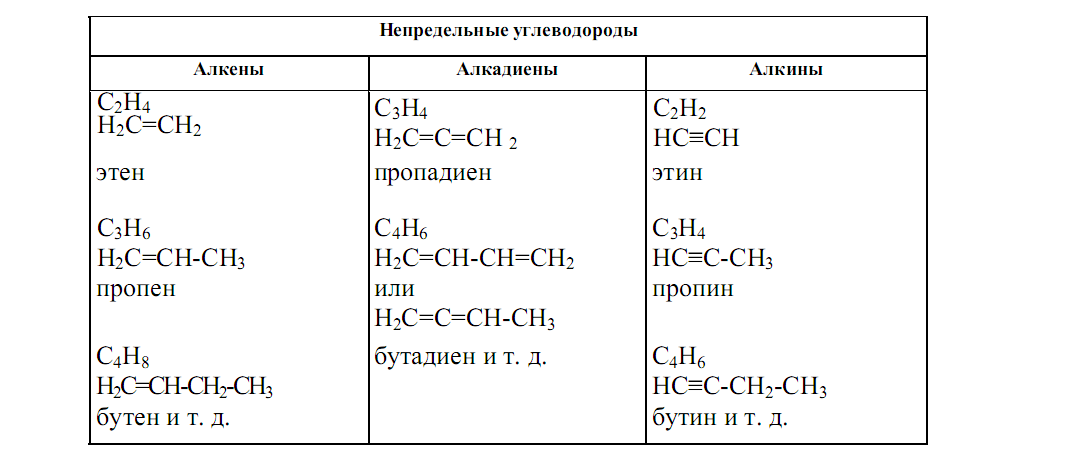 Таблица - Построение органических соединений Предельные углеводородные радикалы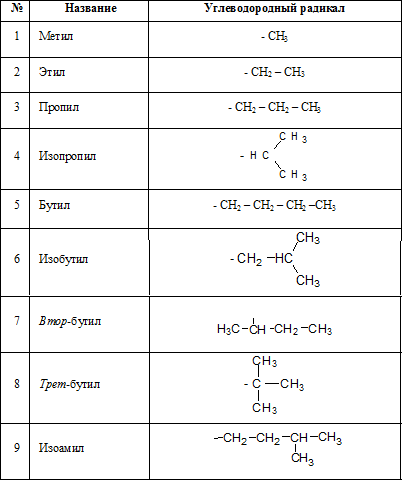 Алгоритм построения и названия органических соединенийПравила построения названия органического соединения по номенклатуре ИЮПАК:Выбрать главную цепь молекулыОпределить все присутствующие функциональные группы и их старшинствоОпределить наличие кратных связейПронумеровать главную цепь, причем нумерацию следует начинать с наиболее близкому к старшей группе конца цепи. При существовании нескольких таких возможностей, нумеруют цепь так, чтобы минимальный номер получили или кратная связь, или другой заместитель, присутствующий в молекуле.Карбоциклические соединения нумеруют начиная со связанного со старшей характеристической группой атома углерода. При наличии двух и более заместителей цепь стараются пронумеровать так, чтобы заместителям принадлежали минимальные номера.Составить название соединения:— Определить основу названия соединения, составляющего корень слова, который обозначает предельный углеводород с тем же количеством атомов, что и главная цепь.— После основы названия следует суффикс, показывающий степень насыщенности и количество кратных связей. Например, — тетраен, — диен. При отсутствии кратных связей используют суффикс – ск.— Далее арабскими цифрами показывают местоположение кратных связей. Например, гексин – 2.— Затем, также в суффикс добавляется наименование самой старшей функциональной группы.— После следует перечисление заместителей в алфавитном порядке с указанием их местоположения арабской цифрой. Например, — 5-изобутил, — 3-фтор. При наличии нескольких одинаковых заместителей указывают их количество и положение, например, 2,5 – дибром-, 1,4,8-тримети-.Следует учесть, что цифры отделяются от слов дефисом, а между собой – запятыми.Примеры решения:Задание.  Дайте название  соединению: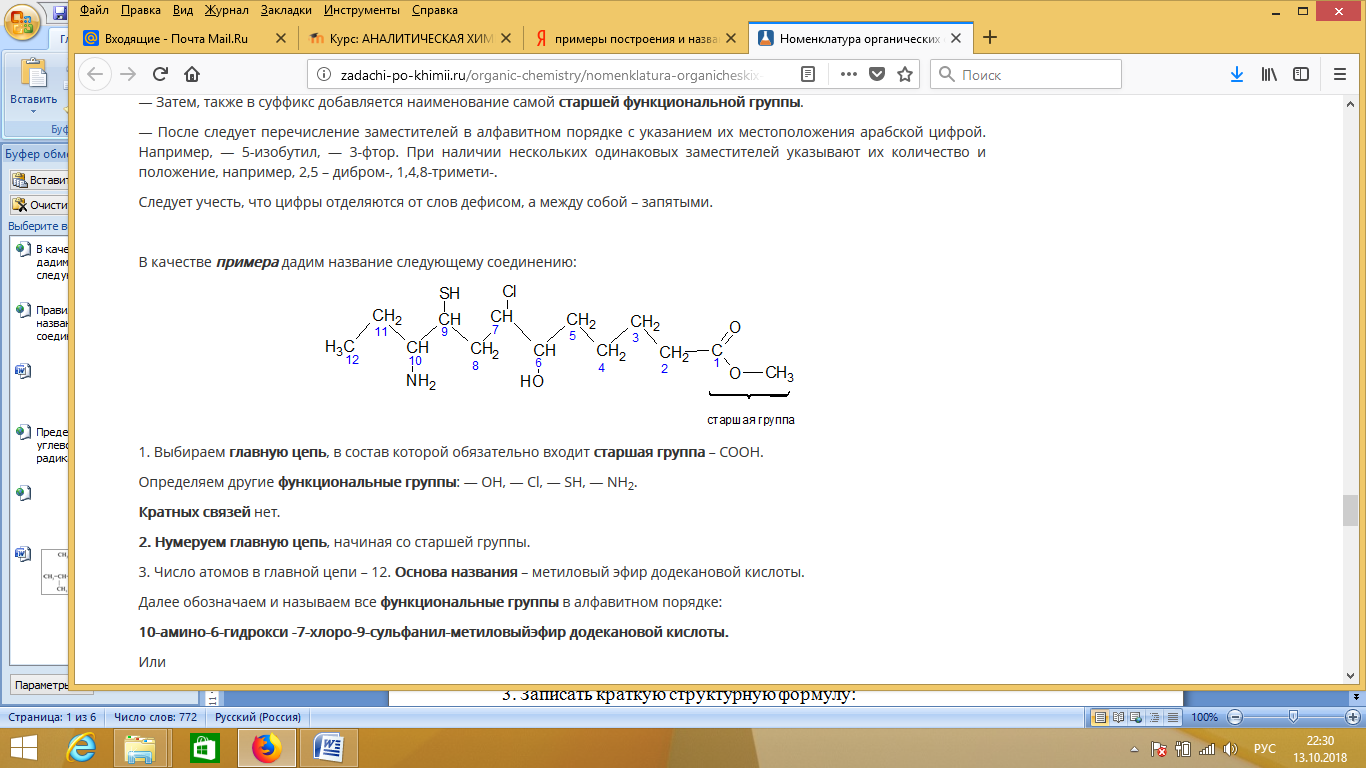 1. Выбираем главную цепь, в состав которой обязательно входит старшая группа – СООН.Определяем другие функциональные группы: — ОН, — Сl, — SH, — NH2.Кратных связей нет.2. Нумеруем главную цепь, начиная со старшей группы.3. Число атомов в главной цепи – 12. Основа названия – метиловый эфир додекановой кислоты.Далее обозначаем и называем все функциональные группы в алфавитном порядке:10-амино-6-гидрокси -7-хлоро-9-сульфанил-метиловыйэфир додекановой кислоты.Или10-амино-6-гидрокси-7-хлоро-9-сульфанил-метилдодеканоатЗадание. Составить полную и краткую структурные формулы пропана С3Н8.
Решение:
1. Записать в строчку 3 атома углерода, соединить их связями:
С–С–С.
2. Добавить черточки (связи) так, чтобы от каждого атома углерода отходило 4 связи:
 
3. Записать краткую структурную формулу:
СН3–СН2–СН3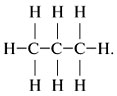 
Задание. Составить формулы изомеров пентана С5Н12.
Решение:
1. Записать углеродные скелеты изомеров, уменьшая число атомов углерода в основной цепи, таким образом разветвляя углеродную цепь:
пентан
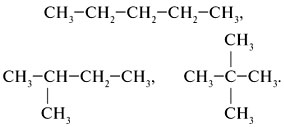 изомеры:2-метилпропан	тетраметилметан (неопентан)


Типы органических реакцийВ органической химии все структурные изменения рассматривают относительно атома углерода (или двух атомов C), участвующего в реакции. При определении типа реакции учитывают только органические вещества.

1) Присоединение:CH2=CH2 + HBr CH3–CH2Br. (по месту разрыва двоиной связи )

2) Замещение:CH4 + Cl2 CH3Cl + HCl,

CH3Cl + NaOH CH3OH + NaCl.

3) Отщепление:
а) дегидрирование:
С3Н8 С3Н6 +Н2;

б) дегидратация:СН3–СН2ОН СН2=СН2 + H2O;

в) дехлорирование:
СН2Сl–CH2Cl + Zn ZnCl2 + CH2=CH2;

г) дегидрохлорирование:

СН3СН2Сl + KOH CH2=CH2 + KCl + H2O.

4) Полимеризация:
n(CH2=CH2) (–СH2–CH2–)n.К л а с с и ф и к а ц и я  р е а к ц и й  п о  х а р а к т е р у  р а з р ы в а  с в я з е й.
1) Радикальные:
СH4 + Cl2 CH3Cl + HCl.
Механизм реакции (последовательность промежуточных стадий):

2) Ионные:
СH3–Cl + NaOH CH3–OH + NaCl.

Механизм реакции:
CH3–Cl H3C+ + Cl–,

NaOH Na+ + OH–,

H3C+ + OH– CH3OH,

Na+ + Cl– NaCl.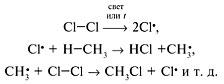 Задание 1  Выполните карточку любого варианта на выбор Дано:Определить степень окисления центрального иона и назвать вещество [Сu(NH3) 4]SO4  Решение:SO4  - сульфат4-приставка (тетра)(NH3) – амминСu - меди (II).Ответ:сульфат тетраамминмеди (II).Дано:Построить дицианоаргенат калия;Решение:Ди – приставка равна 2Циано– лиганд-(СN)Аргенат -центральный ион AgК – комплексообразовательОтвет: K[Ag(СN)2],ФормулаНазваниеЧислительныеНазваниеСС2С3С4С5С6С7С8С9С10                                               МетЭтПропБутПентГексГептОктНонДек12345678910МоноДиТриТетраПентаГексаГептаОктаНонаДекаКлассФункциональные группы , связиСуффикс и префикспримерпримерпримерназваниеУглеводородыУглеводородыУглеводородыУглеводородыУглеводородыУглеводородыУглеводородыАлканы-Корневой суффикс  - анН3С-СН3Н3С-СН3этанэтанАлкены=Корневой суффикс - енН2С=СН2Н2С=СН2этенэтенАлкины≡Корневой суффикс - инНС≡СННС≡СНэтинэтинАлкадиены=,=Корневой суффикс - адиенН2С=С= СН2Н2С=С= СН2пропадиенпропадиенЦиклоалканы-===Корневой суффикс, префикс-цикло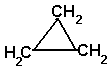 циклопропанциклопропанАрены=бензол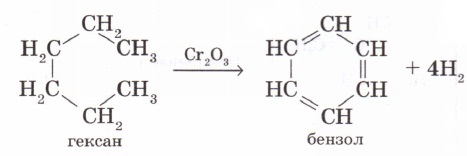 бензолбензолГалоген замешенные углеводородыПримеры Сl, Вr,JПрефикс хлор, бром, иодСН-СlСН-СlхлорметанхлорметанКислород содержащие углеводородыПримеры C,Н,ОПрефикс окси	ОНН2С – СОНОН	ОНН2С – СОНОН2 -  оксиэтановая кислота2 -  оксиэтановая кислотаСпиртыПримеры - ОНолН3С-ОНН3С-ОНметанолметанолАльдегиды	О	(-СНО)F-CНаль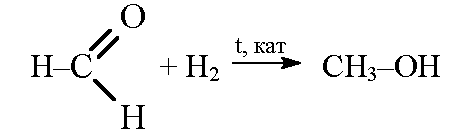 метанальметаналькетоны            ОF	(СО)он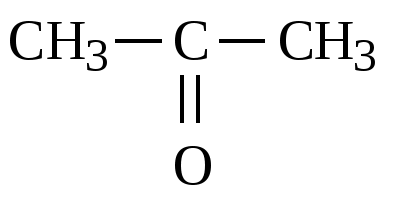 2-пропанон2-пропанонПростые эфирыF-О-овыйС3Н-О-СН3С3Н-О-СН3Диметиловый эфирДиметиловый эфирСложные эфиры	ОF-CОовый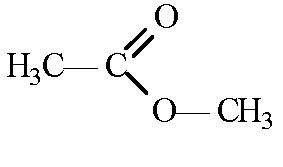 Метиловый эфир этановой кислотыМетиловый эфир этановой кислотыКарбоновые кислоты	ОF-C	                          (-СООН)ОНовая 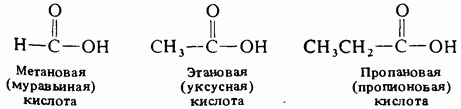 Метановая кислота (муравьинная)Метановая кислота (муравьинная)Азотсодержащие углеводородыС,Н,N ,OАзотсодержащие углеводородыС,Н,N ,OАзотсодержащие углеводородыС,Н,N ,OАзотсодержащие углеводородыС,Н,N ,OАзотсодержащие углеводородыС,Н,N ,OАзотсодержащие углеводородыС,Н,N ,OАзотсодержащие углеводородыС,Н,N ,OНитросоединения -NO2нитроСН3-СН2-NO2нитроэтаннитроэтаннитроэтанАминыF-NН2Р -  аминоСН3-СН2-NН2аминоэтанаминоэтанаминоэтанСеросодержащие углеводородыF-SНР - тиоСН3-СН2-SНтиоэтантиоэтантиоэтанF-SО3НР- сульфо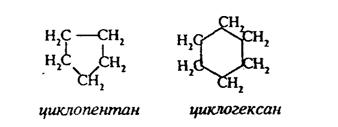                                                                                                              SO3НсульфоциклопентансульфоциклопентансульфоциклопентанВАРИАНТ 1ВАРИАНТ 21) Достроить назвать, построить изомерыС-С=С-С-С2) Построить соединение2,7 –диметил,5-пропил, 3-этилоктанДостроить назвать, построить изомерыС-С-С-С-С-С-С-С2) Построить соединение3-метил, 7-этилдеканВАРИАНТ 3ВАРИАНТ 41) Достроить, назвать, построить изомерыСН3-(СН2)4-СН3,   2) Построить соединение1,3-дигидроксибутан1) Достроить назвать, построить изомерыСН3-(СН2)4- С-(СН3)3,  2) Построить соединение2,7 –диэтил,5-пропил, 3-метилоктанВАРИАНТ 5ВАРИАНТ 61) Достроить назвать, построить изомеры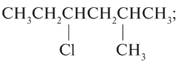 2) Построить соединение2-хлор, 3,3 -диметилгексан1) Достроить назвать, построить изомерыВr–С–С-С-С–Br2) Построить соединение2-амино, 3,4 -диметилгексанВАРИАНТ 7ВАРИАНТ 81) Достроить назвать, построить изомерыC=C–C–С-С-С2) Построить соединение1-хлор, 2-метил, 3-пропилбутан1) Достроить назвать, построить изомеры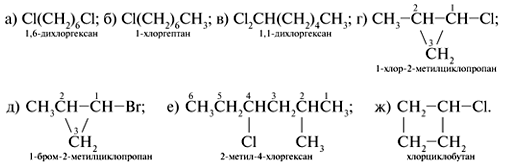 2) Построить соединение1-хлор, 2,2диметилпропанВАРИАНТ 9ВАРИАНТ 101) Достроить назвать, построить изомеры2) Построить соединение1,3-дифторпропан1) Достроить назвать, построить изомерыС-С-С=С-С-С=С2) Построить соединение1-хлор, 2-метил, 3-пропилбутан